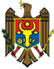 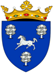 REPUBLICA MOLDOVACONSILIUL RAIONAL NISPORENIDECIZIE nr. 8/1din  12  decembrie 2023    	                                    			or. Nisporeni„Cu privire la alegerea Preşedintelui raionului ”	În conformitate cu  prevederile al. (1) art. 46, art. 43 lit. k)  şi art.49 alin. (1) al Legii privind administraţia publică locală nr. 436-XVI din 28 decembrie 2006 cu modificările ulterioare, Legea nr. 270 din 28.11.2018 cu privire la sistemul unic de salarizare în sectorul bugetar,  Consiliul raional, Decide:Se  alege, începând cu 12 decembrie 2023   în  funcţia   de  Preşedinte  al   raionului  Nisporeni  dnul Ion Diavor, pe perioada mandatului Consiliului raional, cu salariul de funcţie în conformitate cu prevederile legislaţiei în vigoare.Serviciul resurse umane din cadrul Aparatului preşedintelui raionului va perfecta documentele la angajare conform legislaţiei în vigoare.Controlul executării prezentei decizii se atribuie Secretarului Consiliului raional.Preşedintele şedinţeiConsiliului raional      					Vladimir BUGA	Secretar al									Consiliului raional            					Olesea BESCHIERUAvizasupra proiectului de decizie:  “Cu privire la alegerea Președintelui raionului”Serviciul juridic a examinat proiectul de decizie propus spre examinare în ședința Consiliului raional pentru data de  12 decembrie curent.	Proiectul dat a fost elaborat la propunerea  președintelui raionului și are caracter public, obligatoriu, general și impersonal, cu efect juridic ce permite integrarea organică în cadrul normativ în vigoare, evitîndu-se formulări și termeni ce ar permite o interpretare cu sens ambiguu și neuniformă.	Proiectul deciziei date este corelat cu prevederile actelor normative de nivel superior și de același nivel cu care se află în conexiune, referindu-se exclusiv la subiectul vizat.	Proiectul deciziei date nu depășește atribuțiile Consiliului raional, corespunde principiilor activității de elaborare și categoriei actelor administrației publice locale de nivelul doi. Normele de tehnică legislativă sunt aplicate în modul corespunzător proiectelor de decizii.	Având în vedere cele expuse supra, Serviciul juridic susține conceptual proiectul deciziei înaintat în formularea propusă.Serviciul juridic                                                                        Sergiu Zmeu   